关于召开齐齐哈尔市重点产业科技成果推介会暨院士论坛的通知为进一步释放和激活齐齐哈尔市科技创新资源优势，强化企业创新主体地位，加快高校创新科技成果本地转化，促进经济高质量发展，围绕我市装备制造和绿色食品两个千亿级重点产业发展，依托国家级高新区和省级经开区的政策优势，充分发挥在齐高校院所的创新优势，借助行业组织技术服务优势，拟于8月30日召开以“促进科技成果转化，推动经济高质量发展”为主题的科技成果推介会暨院士论坛。具体事项通知如下：     一、会议时间2020年8月30日9:30—12:00，会期半天。二、会议地点高新智谷2楼多功能会议室（卜奎南大街787号）三、会议内容（一）发酵领域、精密超精密制造领域院士专题报告（二）齐齐哈尔高新区精密超精密制造产业主题园区推介（三）齐齐哈尔市富拉尔基区主导产业招商推介（四）齐齐哈尔市经合局重点产业招商推介（五）科技成果推介（六）合作签约  四、会议形式会议通过黑龙江广播电视台极光新闻、小鹅通平台、创业汇平台、科淘网平台同步直播。五、参会人员主会场：1.高新区、市经合局、富拉尔基区等招商推介单位主管领导和工作人员；2.中车齐车、齐齐哈尔大学、齐齐哈尔医学院、省农科院畜牧兽医分院、龙江元盛食品等成果推介单位主管领导和成果持有人；3.成果对接单位；4.市科技局、中车齐车、省技术市场协会、高新区、市科技情报所等会议举办单位领导和工作人员；5.县（市）区科技行政管理部门负责人；6.新闻媒体记者。线上：1.齐市高新技术企业、科技型中小企业；2.齐市科技企业孵化器；      3.省内外高校院所、高新技术企业、科技型中小企业，以及对齐市推介成果意向对接单位； 4.全省各地市科技局成果转化工作负责人。六、有关事项请主会场参会人员遵守会场秩序和防疫规定，提前30分钟入场，佩戴口罩，于8月28日14时前填写回执单并发至邮箱qkjjcgc@126.com。请线上参会人员通过黑龙江广播电视台极光新闻、黑龙江省技术市场协会小鹅通平台、创业汇平台观看直播和参与互动。小鹅通直播地址：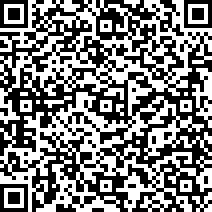 创业汇直播地址：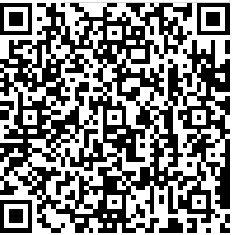 极光新闻直播地址：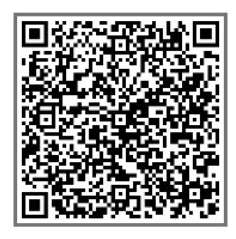 联系人：齐齐哈尔市科技局 权亚秀  13904529266       黑龙江省技术市场协会姜祯 13796239303齐齐哈尔市科学技术局  黑龙江省技术市场协会齐齐哈尔高新技术产业开发区管委会2020年8月25日